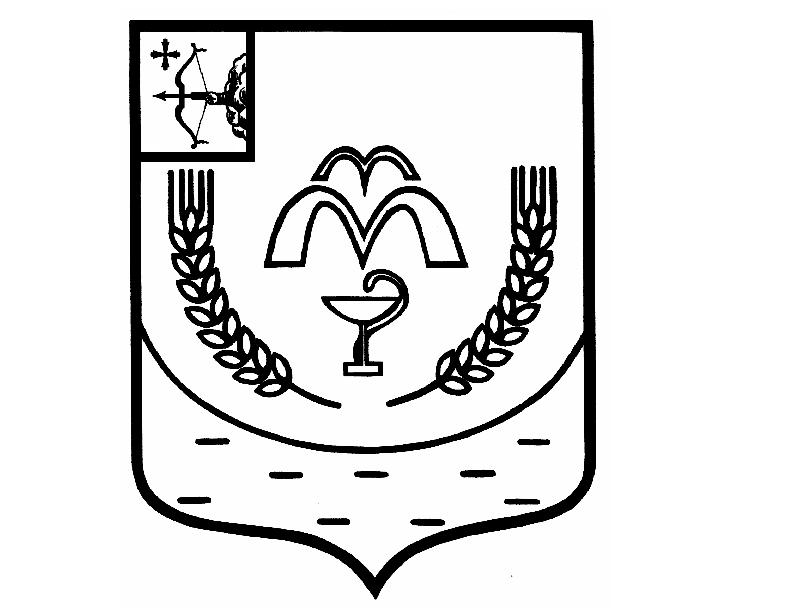 КУМЕНСКАЯ РАЙОННАЯ ДУМАШЕСТОГО СОЗЫВАРЕШЕНИЕот 04.07.2023 № 18/112пгт КумёныО внесении изменений в решение Куменской районной Думыот 20.12.2022 № 14/85В соответствии со статьей 23 Устава муниципального образования Куменский муниципальный район Кировской области  Кумёнская районная Дума РЕШИЛА:1. Перечень объектов муниципального имущества, подлежащего приватизации  в 2023 году, читать в  новой  редакции. Прилагается.2. Настоящее решение подлежит опубликованию в газете «Куменские вести» и размещению на официальном сайте администрации Куменского района Кировской области.3. Настоящее решение вступает в силу в соответствии с действующим законодательством.Председатель Куменской районной Думы     А.А. МашковцеваГлава Куменского района        И.Н. ШемпелевII. Перечень объектов муниципального имущества, подлежащего приватизации  в 2023 годуНаименование объектаАдресХарактеристика объектаПланируемые поступления от продажи, тыс. руб.1) Нежилое здание  с земельным участкомд.Моряны,                                                                                               ул. Совхозная, 28аДвухэтажное кирпичное здание  1989 года постройки, общей площадью 1940,2 кв.м. с кадастровым номером   43:14:020308:681. Земельный участок с кадастровым номером  43:14:020308:271.3502)  Нежилое здание с земельным участкомс.Бельтюги,                                                              ул. Прокашева, 28Двухэтажное кирпичное здание  1977 года постройки, общей площадью  1318,8 кв.м. с кадастровым номером   43:14:040117:242. Земельный участок с кадастровым номером   43:14:040117:88.2003) Автобус ПАЗ 320538-110-77Кировская область, Куменский район, пгт. Кумены2013 года выпуска, идентификационный номер (VIN) X1M3205MFD0003175, № двигателя Д245,9Е4  761296, кузов № Х1М3205MFD0003175, цвет кузова желтый, мощность двигателя 129,8 л.с. (95,5), масса без нагрузки 5590 кг, паспорт транспортного средства 52 НТ 0679682504)    Нежилые здание с земельным участкомКировская область, Куменский район, пгт. Кумены, ул. Милицейская, д.9Одноэтажное кирпичное здание  1963 года постройки, общей площадью  113,7 кв.м. с кадастровым номером   43:14:020201:150. Одноэтажное кирпичное здание  1963 года постройки, общей площадью  25,3 кв.м. с кадастровым номером   43:14:020201:157.  Земельный участок с кадастровым номером   43:14:020212:25, площадью 2422 кв.м.6005)  Нежилое здание  с земельным участкомКировская область, Куменский район, с. Рябиново, ул. Проселочная, д.8Одноэтажное кирпичное здание  1975 года постройки, общей площадью  454,2 кв.м. с кадастровым номером    43:14:320311:332.Земельный участок с кадастровым номером  43:14:310310:72, площадью 3084 кв.м.120